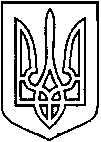 СЄВЄРОДОНЕЦЬКА МІСЬКА ВІЙСЬКОВО-ЦИВІЛЬНА АДМІНІСТРАЦІЯ  СЄВЄРОДОНЕЦЬКОГО РАЙОНУ  ЛУГАНСЬКОЇ  ОБЛАСТІРОЗПОРЯДЖЕННЯкерівника Сєвєродонецької міської  військово-цивільної адміністрації09 грудня 2021 року                                                              № 2545Про погодження премії директору ДЮСШ ВВС «САДКО» ХАНЮВЧЕНКУ Олександру ВолодимировичуКеруючись Законами України «Про військово-цивільні адміністрації», «Про місцеве самоврядування в Україні», на підставі пункту 3.2 розділу 3 «Умови матеріального забезпечення керівника» Контракту про призначення на посаду директора дитячо-юнацької спортивної школи водних видів спорту «САДКО» від 24.01.2020, Положення про преміювання працівників спеціальної дитячо-юнацької спортивно-технічної школи водних видів спорту «Садко» вищої категорії від 20.03.2018, враховуючи службову записку першого заступника керівника Сєвєродонецької міської військово-цивільної адміністрації Сєвєродонецького району Луганської області Ігоря РОБОЧОГО (реєстраційний номер загального відділу Сєвєродонецької міської військово-цивільної адміністрації від 27.09.2021 сл.з. 357),ПОГОДИТИ директору ДЮСШ ВВС «САДКО» ХАНЮВЧЕНКУ Олександру Володимировичу премію за рахунок загального фонду в розмірі 11 000 грн, з нагоди професійного свята Дня фізкультурника за особистий внесок в виконання планів та заходів закладу, забезпечення належних умов для підготовки спортсменів високого рівня.Бухгалтерії ДЮСШ ВВС «САДКО» здійснити виплату премії ХАНЮВЧЕНКУ Олександру Володимировичу відповідно до чинного законодавства України.Дане розпорядження підлягає оприлюдненню.Контроль за виконанням цього розпорядження покладаю на першого заступника керівника Сєвєродонецької міської військово-цивільної адміністрації Сєвєродонецького району Луганської області Ігоря Робочого.Керівник Сєвєродонецької міськоївійськово-цивільної адміністрації			      Олександр СТРЮК